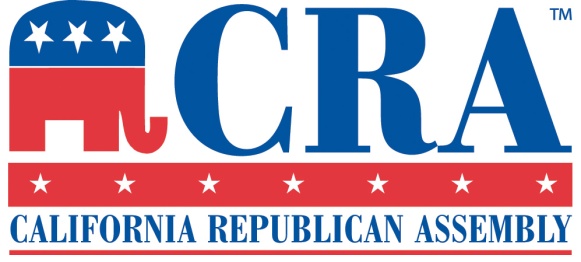 _________________________ REPUBLICAN ASSEMBLY_______________, 20__ ORGANIZING MEETINGAGENDACall to Order (__:__ PM)Opening CeremoniesWelcoming RemarksInvocationPledge of AllegianceIntroduction of Elected Officials & CRA Board MembersRoll Call of Members (New Members & Transfers)Election of Temporary Chair & SecretaryProgram:  What is the California Republican Assembly?Ratification of CRA BylawsAdoption of Unit BylawsElection of OfficersPresidentVice-PresidentSecretaryTreasurerNew BusinessAnnouncementsAdjournmentDate, Time & Location of Next Meeting: